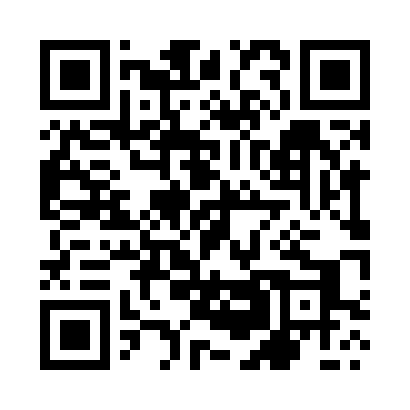 Prayer times for Zimnica, PolandWed 1 May 2024 - Fri 31 May 2024High Latitude Method: Angle Based RulePrayer Calculation Method: Muslim World LeagueAsar Calculation Method: HanafiPrayer times provided by https://www.salahtimes.comDateDayFajrSunriseDhuhrAsrMaghribIsha1Wed2:555:2312:475:548:1310:302Thu2:525:2112:475:558:1510:333Fri2:485:1912:475:568:1610:364Sat2:455:1712:475:578:1810:395Sun2:415:1512:475:588:2010:426Mon2:385:1412:475:598:2110:457Tue2:345:1212:476:008:2310:488Wed2:335:1012:476:018:2410:529Thu2:325:0912:476:028:2610:5410Fri2:315:0712:476:038:2710:5511Sat2:315:0512:476:048:2910:5512Sun2:305:0412:476:058:3010:5613Mon2:295:0212:476:068:3210:5714Tue2:295:0112:476:068:3310:5715Wed2:284:5912:476:078:3510:5816Thu2:284:5812:476:088:3610:5917Fri2:274:5712:476:098:3810:5918Sat2:264:5512:476:108:3911:0019Sun2:264:5412:476:118:4111:0020Mon2:254:5312:476:128:4211:0121Tue2:254:5112:476:128:4311:0222Wed2:254:5012:476:138:4511:0223Thu2:244:4912:476:148:4611:0324Fri2:244:4812:476:158:4711:0425Sat2:234:4712:476:158:4911:0426Sun2:234:4612:486:168:5011:0527Mon2:234:4512:486:178:5111:0528Tue2:224:4412:486:188:5211:0629Wed2:224:4312:486:188:5311:0630Thu2:224:4212:486:198:5511:0731Fri2:224:4112:486:208:5611:08